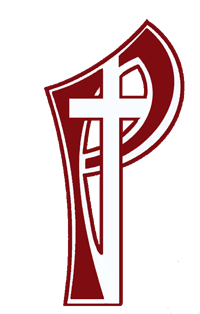 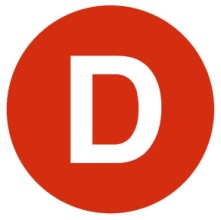 CARTA DE PATROCINIO TORNEO DELIBERA 2018En el marco de la 10ª versión del Torneo Delibera, organizado por la Biblioteca del Congreso Nacional, el Senador Manuel José Ossandón Irarrázabal, quien firma este documento, hace explícito su patrocinio y adhesión a la Iniciativa de Ley “Inversión Fiscal en Ciencia Sismológica para el Desarrollo” del Colegio de la Providencia Carmela Larraín de Infante, Región Metropolitana de Santiago, la cual propone la creación del Centro de Investigación Científico-Sismológico Nacional, dependiente del Ministerio de Educación, el cual tendrá las funciones de planificar, investigar, ejecutar y organizar toda actividad relacionada con el estudio sismológico. El CICSN velará por impulsar el estudio sismológico y así crear las técnicas necesarias para la prevención, y disminución de los índices de mortalidad, damnificados, daño estructural, medio ambiental y los gastos monetarios posteriores a una catástrofe sísmica de alta intensidad. Chile necesita Doctores en esta materia para así eventualmente realizar un proyecto científico que nos ayude a llegar a ser un país desarrollado con las capacidades necesarias para estar al nivel de países que invierten recursos considerables en C + I + T. La subsistencia económica del Centro de Investigación Científico-Sismológico Nacional compromete un abuso fiscal importante, por tanto, proponemos la Alianza de 3 Ministerios, los cuales se les reducirá una 70% de los fondos que la Ley de Presupuestos les tenía destinado, 70% el cual irá destinado a la solvencia económica del Centro de Investigación Científico-Sismológico Nacional.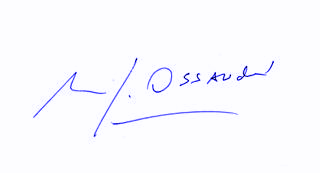 	Manuel José Ossandón Irarrázabal		        SenadorValparaíso, 29 de mayo de 2018.